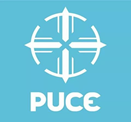 PONTIFICIA UNIVERSIDAD CATÓLICA DEL ECUADORSEDE AMBATOPONTIFICIA UNIVERSIDAD CATÓLICA DEL ECUADORSEDE AMBATOPONTIFICIA UNIVERSIDAD CATÓLICA DEL ECUADORSEDE AMBATOPONTIFICIA UNIVERSIDAD CATÓLICA DEL ECUADORSEDE AMBATOFOTOFOTOFOTOFOTOCOORDINACIÓN DE RELACIONES INTERNACIONALES Y COOPERACIÓN INTERINSTITUCIONALCOORDINACIÓN DE RELACIONES INTERNACIONALES Y COOPERACIÓN INTERINSTITUCIONALCOORDINACIÓN DE RELACIONES INTERNACIONALES Y COOPERACIÓN INTERINSTITUCIONAL                                                           FORMULARIO DE POSTULACIÓN                                                           FORMULARIO DE POSTULACIÓN                                                           FORMULARIO DE POSTULACIÓN                                                           FORMULARIO DE POSTULACIÓN                                                           FORMULARIO DE POSTULACIÓN                                                           FORMULARIO DE POSTULACIÓN                                                           FORMULARIO DE POSTULACIÓN                                                           FORMULARIO DE POSTULACIÓN                                                           FORMULARIO DE POSTULACIÓN                                                           FORMULARIO DE POSTULACIÓN                                                           FORMULARIO DE POSTULACIÓN                                                           FORMULARIO DE POSTULACIÓN1. INFORMACIÓN DEL PROGRAMA1. INFORMACIÓN DEL PROGRAMA1. INFORMACIÓN DEL PROGRAMA1. INFORMACIÓN DEL PROGRAMA1. INFORMACIÓN DEL PROGRAMA1. INFORMACIÓN DEL PROGRAMA1. INFORMACIÓN DEL PROGRAMA1. INFORMACIÓN DEL PROGRAMA1. INFORMACIÓN DEL PROGRAMA1. INFORMACIÓN DEL PROGRAMAPrograma de aplicación:   Universidad de Convenio: Período 2020-1 (Enero – mayo 2020): Programa de aplicación:   Universidad de Convenio: Período 2020-1 (Enero – mayo 2020): Programa de aplicación:   Universidad de Convenio: Período 2020-1 (Enero – mayo 2020): Programa de aplicación:   Universidad de Convenio: Período 2020-1 (Enero – mayo 2020): Programa de aplicación:   Universidad de Convenio: Período 2020-1 (Enero – mayo 2020): Programa de aplicación:   Universidad de Convenio: Período 2020-1 (Enero – mayo 2020): Programa de aplicación:   Universidad de Convenio: Período 2020-1 (Enero – mayo 2020): Programa de aplicación:   Universidad de Convenio: Período 2020-1 (Enero – mayo 2020): Programa de aplicación:   Universidad de Convenio: Período 2020-1 (Enero – mayo 2020): Programa de aplicación:   Universidad de Convenio: Período 2020-1 (Enero – mayo 2020): 2. DATOS PERSONALES2. DATOS PERSONALES2. DATOS PERSONALES2. DATOS PERSONALES2. DATOS PERSONALES2. DATOS PERSONALES2. DATOS PERSONALES2. DATOS PERSONALES2. DATOS PERSONALES2. DATOS PERSONALESNombres y Apellidos:Nombres y Apellidos:Nombres y Apellidos:…………………………………………………………………..………………………………………..………………………………………………………………………………..………………………………………..………………………………………………………………………………..………………………………………..………………………………………………………………………………..………………………………………..………………………………………………………………………………..………………………………………..………………………………………………………………………………..………………………………………..………………………………………………………………………………..………………………………………..……………Nacionalidad: .....................................................N° Pasaporte............................................................Nacionalidad: .....................................................N° Pasaporte............................................................Nacionalidad: .....................................................N° Pasaporte............................................................Nacionalidad: .....................................................N° Pasaporte............................................................Nacionalidad: .....................................................N° Pasaporte............................................................Nacionalidad: .....................................................N° Pasaporte............................................................Nacionalidad: .....................................................N° Pasaporte............................................................Nacionalidad: .....................................................N° Pasaporte............................................................Nacionalidad: .....................................................N° Pasaporte............................................................Fecha de nacimiento:...........................................................................Lugar:..............................................................Fecha de nacimiento:...........................................................................Lugar:..............................................................Fecha de nacimiento:...........................................................................Lugar:..............................................................Fecha de nacimiento:...........................................................................Lugar:..............................................................Fecha de nacimiento:...........................................................................Lugar:..............................................................Fecha de nacimiento:...........................................................................Lugar:..............................................................Fecha de nacimiento:...........................................................................Lugar:..............................................................Fecha de nacimiento:...........................................................................Lugar:..............................................................Fecha de nacimiento:...........................................................................Lugar:..............................................................Fecha de nacimiento:...........................................................................Lugar:..............................................................Dirección exacta para contacto: .....................................................................................................................................................................................………………………………………………………………………………………………………………………………………………………………………………..Dirección exacta para contacto: .....................................................................................................................................................................................………………………………………………………………………………………………………………………………………………………………………………..Dirección exacta para contacto: .....................................................................................................................................................................................………………………………………………………………………………………………………………………………………………………………………………..Dirección exacta para contacto: .....................................................................................................................................................................................………………………………………………………………………………………………………………………………………………………………………………..Dirección exacta para contacto: .....................................................................................................................................................................................………………………………………………………………………………………………………………………………………………………………………………..Dirección exacta para contacto: .....................................................................................................................................................................................………………………………………………………………………………………………………………………………………………………………………………..Dirección exacta para contacto: .....................................................................................................................................................................................………………………………………………………………………………………………………………………………………………………………………………..Dirección exacta para contacto: .....................................................................................................................................................................................………………………………………………………………………………………………………………………………………………………………………………..Dirección exacta para contacto: .....................................................................................................................................................................................………………………………………………………………………………………………………………………………………………………………………………..Dirección exacta para contacto: .....................................................................................................................................................................................………………………………………………………………………………………………………………………………………………………………………………..Teléfono…………………………………………...……….Teléfono…………………………………………...……….Teléfono…………………………………………...……….Teléfono…………………………………………...……….Celular……………………….………….Celular……………………….………….Celular……………………….………….Celular……………………….………….Celular……………………….………….Correo electrónico 1……………..…………….………...…………………………………….………………………………………………….………………Correo electrónico 1……………..…………….………...…………………………………….………………………………………………….………………Correo electrónico 1……………..…………….………...…………………………………….………………………………………………….………………Correo electrónico 1……………..…………….………...…………………………………….………………………………………………….………………Correo electrónico 1……………..…………….………...…………………………………….………………………………………………….………………Correo electrónico 1……………..…………….………...…………………………………….………………………………………………….………………Correo electrónico 1……………..…………….………...…………………………………….………………………………………………….………………Correo electrónico 1……………..…………….………...…………………………………….………………………………………………….………………Correo electrónico 1……………..…………….………...…………………………………….………………………………………………….………………Correo electrónico 1……………..…………….………...…………………………………….………………………………………………….………………Correo electrónico 2……………..…………….………...…………………………………….………………………………………………….……………..Correo electrónico 2……………..…………….………...…………………………………….………………………………………………….……………..Correo electrónico 2……………..…………….………...…………………………………….………………………………………………….……………..Correo electrónico 2……………..…………….………...…………………………………….………………………………………………….……………..Correo electrónico 2……………..…………….………...…………………………………….………………………………………………….……………..Correo electrónico 2……………..…………….………...…………………………………….………………………………………………….……………..Correo electrónico 2……………..…………….………...…………………………………….………………………………………………….……………..Correo electrónico 2……………..…………….………...…………………………………….………………………………………………….……………..Correo electrónico 2……………..…………….………...…………………………………….………………………………………………….……………..Correo electrónico 2……………..…………….………...…………………………………….………………………………………………….……………..Tipo de sangre…………………………………………Tipo de sangre…………………………………………Tipo de sangre…………………………………………Tipo de sangre…………………………………………Observaciones: _______________________________________________________________________________________________________________________________________________________________________Nombre y firma del Asesor Académico de Facultad/Carrera                   Nombre y firma del Decano/Director de Escuela_____________________________________________                __________________________________________________________________________________                _____________________________________Nota: Poner sello de la respectiva unidad académicaObservaciones: _______________________________________________________________________________________________________________________________________________________________________Nombre y firma del Asesor Académico de Facultad/Carrera                   Nombre y firma del Decano/Director de Escuela_____________________________________________                __________________________________________________________________________________                _____________________________________Nota: Poner sello de la respectiva unidad académicaObservaciones: _______________________________________________________________________________________________________________________________________________________________________Nombre y firma del Asesor Académico de Facultad/Carrera                   Nombre y firma del Decano/Director de Escuela_____________________________________________                __________________________________________________________________________________                _____________________________________Nota: Poner sello de la respectiva unidad académicaObservaciones: _______________________________________________________________________________________________________________________________________________________________________Nombre y firma del Asesor Académico de Facultad/Carrera                   Nombre y firma del Decano/Director de Escuela_____________________________________________                __________________________________________________________________________________                _____________________________________Nota: Poner sello de la respectiva unidad académicaObservaciones: _______________________________________________________________________________________________________________________________________________________________________Nombre y firma del Asesor Académico de Facultad/Carrera                   Nombre y firma del Decano/Director de Escuela_____________________________________________                __________________________________________________________________________________                _____________________________________Nota: Poner sello de la respectiva unidad académicaObservaciones: _______________________________________________________________________________________________________________________________________________________________________Nombre y firma del Asesor Académico de Facultad/Carrera                   Nombre y firma del Decano/Director de Escuela_____________________________________________                __________________________________________________________________________________                _____________________________________Nota: Poner sello de la respectiva unidad académicaObservaciones: _______________________________________________________________________________________________________________________________________________________________________Nombre y firma del Asesor Académico de Facultad/Carrera                   Nombre y firma del Decano/Director de Escuela_____________________________________________                __________________________________________________________________________________                _____________________________________Nota: Poner sello de la respectiva unidad académicaObservaciones: _______________________________________________________________________________________________________________________________________________________________________Nombre y firma del Asesor Académico de Facultad/Carrera                   Nombre y firma del Decano/Director de Escuela_____________________________________________                __________________________________________________________________________________                _____________________________________Nota: Poner sello de la respectiva unidad académicaObservaciones: _______________________________________________________________________________________________________________________________________________________________________Nombre y firma del Asesor Académico de Facultad/Carrera                   Nombre y firma del Decano/Director de Escuela_____________________________________________                __________________________________________________________________________________                _____________________________________Nota: Poner sello de la respectiva unidad académicaObservaciones: _______________________________________________________________________________________________________________________________________________________________________Nombre y firma del Asesor Académico de Facultad/Carrera                   Nombre y firma del Decano/Director de Escuela_____________________________________________                __________________________________________________________________________________                _____________________________________Nota: Poner sello de la respectiva unidad académica